Муниципальное казенное общеобразовательное учреждениеМарьевская средняя общеобразовательная школаОльховатский муниципальный районВоронежская область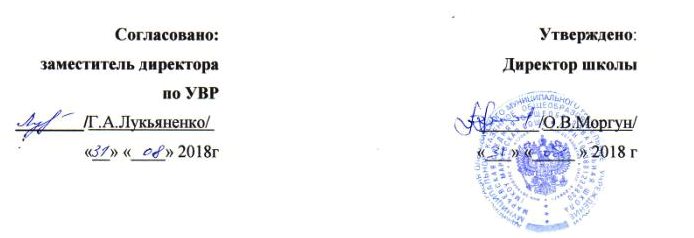 Рабочая программапо  литературному чтению 3 классана 2018-2019 учебный годСоставитель:учитель начальных классов  Бурцева  В.Н.                                          2018гРабочая программа составлена на основе Федерального государственного стандарта начального общего образования (2010 год), с изменениями и дополнениями; примерной образовательной программы начального общего образования; образовательной программы начального общего образования МКОУ Марьевской СОШ; учебного плана МКОУ Марьевской СОШ на 2017-2018 учебный год, федерального перечня учебников; положения о рабочей программе МКОУ Марьевской СОШ.Ориентированана преподавание по учебнику Литературное чтение 3 класс. Учебник для  общеобразовательных учреждений с приложением на электронном носителе. В 2-х ч. Л.Ф. Климанова, В.Г. Горецкий, М.В. Голованова – М.: Просвещение,  2013.Литературное чтение. Рабочая тетрадь. 3класс. М. В. Бойкина,  Л.А. Виноградская – М.: Просвещение, 2013.Планируемые результаты изучения учебного предметаОсновные разделы курсаЛитературное чтениеВыпускники начальной школы осознáют значимость чтения для своего дальнейшего развития и успешного обучения по другим предметам на основе осознания и развития дошкольного и внешкольного опыта, связанного с художественной литературой. У обучающихся будет формироваться потребность в систематическом чтении как средстве познания мира и самого себя. Младшие школьники будут с интересом читать художественные, научно-популярные и учебные тексты, которые помогут им сформировать собственную позицию в жизни, расширят кругозор.Учащиеся получат возможность познакомиться с культурно-историческим наследием России и общечеловеческими ценностями для развития этических чувств и эмоционально-нравственной отзывчивости.Младшие школьники будут учиться полноценно воспринимать художественную литературу, воспроизводить в воображении словесные художественные образы, эмоционально отзываться на прочитанное, высказывать свою точку зрения и уважать мнение собеседника. Они получат возможность воспринимать художественное произведение как особый вид искусства, соотносить его с другими видами искусства как источниками формирования эстетических потребностей и чувств, познакомятся с некоторыми коммуникативными и эстетическими возможностями родного языка, используемыми в художественных произведениях, научатся соотносить собственный жизненный опыт с художественными впечатлениями.К концу обучения в начальной школе дети будут готовы к дальнейшему обучению и систематическому изучению литературы в средней школе, будет достигнут необходимый уровень читательской компетентности, речевого развития, сформированы универсальные действия, отражающие учебную самостоятельность и познавательные интересы, основы элементарной оценочной деятельности.Выпускники овладеют техникой чтения (правильным плавным чтением, приближающимся к темпу нормальной речи), приемами понимания прочитанного и прослушанного произведения, элементарными приемами анализа, интерпретации и преобразования художественных, научно-популярных и учебных текстов. Научатся самостоятельно выбирать интересующую литературу, пользоваться словарями и справочниками, осознают себя как грамотного читателя, способного к творческой деятельности.Школьники научатся вести диалог в различных коммуникативных ситуациях, соблюдая правила речевого этикета, участвовать в обсуждении прослушанного (прочитанного) произведения. Они будут составлять несложные монологические высказывания о произведении (героях, событиях); устно передавать содержание текста по плану; составлять небольшие тексты повествовательного характера с элементами рассуждения и описания. Выпускники научатся декламировать (читать наизусть) стихотворные произведения. Они получат возможность научиться выступать перед знакомой аудиторией (сверстников, родителей, педагогов) с небольшими сообщениями, используя иллюстративный ряд (плакаты, презентацию).Выпускники начальной школы приобретут первичные умения работы с учебной и научно-популярной литературой, будут находить и использовать информацию для практической работы.Выпускники овладеют основами коммуникативной деятельности, на практическом уровне осознают значимость работы в группе и освоят правила групповой работы.Виды речевой и читательской деятельностиВыпускник научится:осознавать значимость чтения для дальнейшего обучения, саморазвития; воспринимать чтение как источник эстетического, нравственного, познавательного опыта; понимать цель чтения: удовлетворение читательского интереса и приобретение опыта чтения, поиск фактов и суждений, аргументации, иной информации;прогнозировать содержание текста художественного произведения по заголовку, автору, жанру и осознавать цель чтения;читать со скоростью, позволяющей понимать смысл прочитанного;различать на практическом уровне виды текстов (художественный, учебный, справочный), опираясь на особенности каждого вида текста;читать (вслух) выразительно доступные для данного возраста прозаические произведения и декламировать стихотворные произведения после предварительной подготовки;использовать различные виды чтения: изучающее, выборочное ознакомительное, выборочное поисковое, выборочное просмотровое в соответствии с целью чтения (для всех видов текстов);ориентироваться в содержании художественного, учебного и научно-популярного текста, понимать его смысл (при чтении вслух и про себя, при прослушивании):  для художественных текстов: определять главную мысль и героев произведения; воспроизводить в воображении словесные художественные образы и картины жизни, изображенные автором; этически оценивать поступки персонажей, формировать свое отношение к героям произведения; определять основные события и устанавливать их последовательность; озаглавливать текст, передавая в заголовке главную мысль текста; находить в тексте требуемую информацию (конкретные сведения, факты, описания), заданную в явном виде; задавать вопросы по содержанию произведения и отвечать на них, подтверждая ответ примерами из текста; объяснять значение слова с опорой на контекст, с использованием словарей и другой справочной литературы;для научно-популярных текстов: определять основное содержание текста; озаглавливать текст, в краткой форме отражая в названии основное содержание текста; находить в тексте требуемую информацию (конкретные сведения, факты, описания явлений, процессов), заданную в явном виде; задавать вопросы по содержанию текста и отвечать на них, подтверждая ответ примерами из текста; объяснять значение слова с опорой на контекст, с использованием словарей и другой справочной литературы; использовать простейшие приемы анализа различных видов текстов:для художественных текстов: устанавливать взаимосвязь между событиями, фактами, поступками (мотивы, последствия), мыслями, чувствами героев, опираясь на содержание текста; для научно-популярных текстов: устанавливать взаимосвязь между отдельными фактами, событиями, явлениями, описаниями, процессами и между отдельными частями текста, опираясь на его содержание; использовать различные формы интерпретации содержания текстов:для художественных текстов: формулировать простые выводы, основываясь на содержании текста; составлять характеристику персонажа;интерпретировать текст, опираясь на некоторые его жанровые, структурные, языковые особенности; устанавливать связи, отношения, не высказанные в тексте напрямую, например, соотносить ситуацию и поступки героев, объяснять (пояснять) поступки героев, опираясь на содержание текста; для научно-популярных текстов: формулировать простые выводы, основываясь на тексте; устанавливать связи, отношения, не высказанные в тексте напрямую, например, объяснять явления природы, пояснять описываемые события, соотнося их с содержанием текста;ориентироваться в нравственном содержании прочитанного, самостоятельно делать выводы, соотносить поступки героев с нравственными нормами (только для художественных текстов);различать на практическом уровне виды текстов (художественный и научно-популярный), опираясь на особенности каждого вида текста (для всех видов текстов);передавать содержание прочитанного или прослушанного с учетом специфики текста в виде пересказа (полного или краткого) (для всех видов текстов);участвовать в обсуждении прослушанного/прочитанного текста (задавать вопросы, высказывать и обосновывать собственное мнение, соблюдая правила речевого этикета и правила работы в группе), опираясь на текст или собственный опыт (для всех видов текстов).Выпускник получит возможность научиться:осмысливать эстетические и нравственные ценности художественного текста и высказывать суждение;осмысливать эстетические и нравственные ценности художественного текста и высказывать собственное суждение;высказывать собственное суждение о прочитанном (прослушанном) произведении, доказывать и подтверждать его фактами со ссылками на текст;устанавливать ассоциации с жизненным опытом, с впечатлениями от восприятия других видов искусства; составлять по аналогии устные рассказы (повествование, рассуждение, описание).Круг детского чтения (для всех видов текстов)Выпускник научится:осуществлять выбор книги в библиотеке (или в контролируемом Интернете) по заданной тематике или по собственному желанию;вести список прочитанных книг с целью использования его в учебной и внеучебной деятельности, в том числе для планирования своего круга чтения;составлять аннотацию и краткий отзыв на прочитанное произведение по заданному образцу.Выпускник получит возможность научиться:работать с тематическим каталогом;работать с детской периодикой;самостоятельно писать отзыв о прочитанной книге (в свободной форме).Литературоведческая пропедевтика (только для художественных текстов)Выпускник научится:распознавать некоторые отличительные особенности художественных произведений (на примерах художественных образов и средств художественной выразительности);отличать на практическом уровне прозаический текст
от стихотворного, приводить примеры прозаических и стихотворных текстов;различать художественные произведения разных жанров (рассказ, басня, сказка, загадка, пословица), приводить примеры этих произведений;находить средства художественной выразительности (метафора, олицетворение, эпитет).Выпускник получит возможность научиться:воспринимать художественную литературу как вид искусства, приводить примеры проявления художественного вымысла в произведениях;сравнивать, сопоставлять, делать элементарный анализ различных текстов, используя ряд литературоведческих понятий (фольклорная и авторская литература, структура текста, герой, автор) и средств художественной выразительности (иносказание, метафора, олицетворение, сравнение, эпитет);определять позиции героев художественного текста, позицию автора художественного текста.Творческая деятельность (только для художественных текстов)Выпускник научится:создавать по аналогии собственный текст в жанре сказки и загадки;восстанавливать текст, дополняя его начало или окончание, или пополняя его событиями;составлять устный рассказ по репродукциям картин художников и/или на основе личного опыта;составлять устный рассказ на основе прочитанных произведений с учетом коммуникативной задачи (для разных адресатов).Выпускник получит возможность научиться:вести рассказ (или повествование) на основе сюжета известного литературного произведения, дополняя и/или изменяя его содержание, например, рассказывать известное литературное произведение от имени одного из действующих лиц или неодушевленного предмета;писать сочинения по поводу прочитанного в виде читательских аннотации или отзыва;создавать серии иллюстраций с короткими текстами по содержанию прочитанного (прослушанного) произведения;создавать проекты в виде книжек-самоделок, презентаций с аудиовизуальной поддержкой и пояснениями;работать в группе, создавая сценарии и инсценируя прочитанное (прослушанное, созданное самостоятельно) художественное произведение, в том числе и в виде мультимедийного продукта (мультфильма).Самое великое чудо на свете (4ч)      Рукописные книги древней Руси.
      Первопечатник Иван Федоров.Устное народное творчество (14ч)       Русские народные песни.
      Докучные сказки.
      Сказки «Сестрица Алёнушка и братец Иванушка», «Иван-царевич и Серый Волк», «Сивка-Бурка».Поэтическая тетрадь (11ч)       1. Ф. И. Тютчев. «Весенняя гроза», «Листья»; 2. А. А. Фет. «Мама! Глянь-ка из окошка...», «Зреет рожь над жаркой нивой...»; 3. И. С. Никитин. «Полно, степь моя, спать беспробудно...», «Встреча зимы»; 4. И. З. Суриков. «Детство», «Зима».Великие русские писатели (24ч)       1. А. С. Пушкин. «За весной, красой природы...», «Уж небо осенью дышало...», «В тот год осенняя погода...», «Опрятней модного паркета...», «Зимнее утро», «Зимний вечер», «Сказка о царе Салтане...»; 2. И. А. Крылов. «Мартышка и очки», «Зеркало и Обезьяна», «Ворона и Лисица»; 3. М. Ю. Лермонтов. «Горные вершины», «На севере диком...», «Утес», «Осень»; 4. Л. Н. Толстой. «Детство» (отрывок), «Акула», «Прыжок», «Лев и собачка», «Какая бывает роса на траве», «Куда девается вода из моря».Поэтическая тетрадь  (6ч)       1. Н. А. Некрасов. «Славная осень!..», «Не ветер бушует над бором», «Дедушка Мазай и зайцы»; 2. К. Д. Бальмонт. «Золотое слово»; 3. И. А. Бунин. «Детство», «Полевые цветы», «Густой зеленый ельник у дороги...».Литературные сказки(8 ч)       1. Д. Н. Мамин - Сибиряк. «Аленушкины сказки», «Сказка про храброго Зайца — Длинные Уши, Косые Глаза, Короткий Хвост»; 2. В. М. Гаршин. «Лягушка-путешественница»; 3. В. Ф. Одоевский. «Мороз Иванович».Были и небылицы (10 ч)      1. М. Горький. «Случай с Евсейкой»; 2. К. Г. Паустовский. «Растрепанный воробей»; 3. А. И. Куприн. «Слон».Поэтическая тетрадь (5 ч)      1. С. Черный. «Что ты тискаешь утенка...», «Воробей», «Слон»; 2. А. А. Блок. «Ветхая избушка», «Сны», «Ворона»; 3. С. А. Есенин. «Черемуха».Люби живое(16ч)      1. М. М. Пришвин. «Моя Родина»; 2. И. С. Соколов-Микитов. «Листопадничек»; 3. В. И. Белов. «Малька провинилась», «Еще про Мальку»; 4. В. В. Бианки. «Мышонок Пик»; 5. Б. С. Житков. «Про обезьянку»; 6. В. Л. Дуров. «Наша Жучка»; 7. В. П. Астафьев. «Капалуха»; 8. В. Ю. Драгунский. «Он живой и светится».Поэтическая тетрадь  (8ч)      1. С. Я. Маршак. «Гроза днем», «В лесу над росистой поляной»; 2. А. Л. Барто. «Разлука», «В театре»; 3. С. В. Михалков. «Если...»; 4. Е. А. Благинина. «Кукушка», «Котенок».Собирай по ягодке — наберешь кузовок (12ч)      1. Б. В. Шергин. «Собирай по ягодке — наберешь кузовок»; 2. А. П. Платонов. «Цветок на земле», «Еще мама»; 3. М. М. Зощенко. «Золотые слова», «Великие путешественники»; 4. Н. Н. Носов. «Федина задача», «Телефон»; 5. В. Ю. Драгунский. «Друг детства».По страницам детских журналов «Мурзилка» и «Веселые картинки» 85ч)      1. Ю. И. Ермолаев. «Проговорился», «Воспитатели»; 2. Г. Б. Остер. «Вредные советы», «Как получаются легенды»; 3. Р. Сеф. «Веселые стихи».Зарубежная литература (8 ч)      «Храбрый Персей».
      Г. Х. Андерсен. «Гадкий утенок».Тематическое  планированиеПриложение №1Календарно-тематическое планированиеПриложение №2№Наименование разделов и темВсего часов1Вводный урок по курсу литературного чтения12Самое великое чудо на свете43Устное народное творчество144Поэтическая тетрадь 1115Великие русские писатели246Поэтическая тетрадь 267Литературные сказки88Были -небылицы109Поэтическая тетрадь1610Люби живое1611Поэтическая тетрадь 2812Собирай по ягодке –наберешь кузовок1213По страницам детских журналов814Зарубежная литература8Всего136№п/пКол-во часТема урокадатадатадатадатадатадатадатадатадатадатаТип урокаТип урокаТип урокаУниверсальные учебные действия№п/пКол-во часТема урокаПо плануПо фактуПо фактуПо фактуПо фактуПо фактуПо фактуПо фактуПо фактуПо фактуТип урокаТип урокаТип урокаУниверсальные учебные действияВводный урок по курсу литературного чтения (1 час)Вводный урок по курсу литературного чтения (1 час)Вводный урок по курсу литературного чтения (1 час)Вводный урок по курсу литературного чтения (1 час)Вводный урок по курсу литературного чтения (1 час)Вводный урок по курсу литературного чтения (1 час)Вводный урок по курсу литературного чтения (1 час)Вводный урок по курсу литературного чтения (1 час)Вводный урок по курсу литературного чтения (1 час)Вводный урок по курсу литературного чтения (1 час)Вводный урок по курсу литературного чтения (1 час)Вводный урок по курсу литературного чтения (1 час)Вводный урок по курсу литературного чтения (1 час)Вводный урок по курсу литературного чтения (1 час)Вводный урок по курсу литературного чтения (1 час)Вводный урок по курсу литературного чтения (1 час)Вводный урок по курсу литературного чтения (1 час)11Знакомство с учебником. Работа со вступительной статьёй.04.09Урок введения в новую тему Урок введения в новую тему Урок введения в новую тему Постановка учебной задачи на основе соотнесения того, что уже известно и усвоено учащимися, и того, что ещё неизвестно; умение с достаточной полнотой и точностью выражать свои мысли в соответствии с задачами и условиями коммуникации.Постановка учебной задачи на основе соотнесения того, что уже известно и усвоено учащимися, и того, что ещё неизвестно; умение с достаточной полнотой и точностью выражать свои мысли в соответствии с задачами и условиями коммуникации.Самое великое чудо на свете (4 часа)Самое великое чудо на свете (4 часа)Самое великое чудо на свете (4 часа)Самое великое чудо на свете (4 часа)Самое великое чудо на свете (4 часа)Самое великое чудо на свете (4 часа)Самое великое чудо на свете (4 часа)Самое великое чудо на свете (4 часа)Самое великое чудо на свете (4 часа)Самое великое чудо на свете (4 часа)Самое великое чудо на свете (4 часа)Самое великое чудо на свете (4 часа)Самое великое чудо на свете (4 часа)Самое великое чудо на свете (4 часа)Самое великое чудо на свете (4 часа)Самое великое чудо на свете (4 часа)Самое великое чудо на свете (4 часа)21Рукописные книги Древней Руси.05.09Урок изучения нового материалаУрок изучения нового материалаУрок изучения нового материалаСмысловое чтение как осмысление цели чтения, извлечение необходимой информации из прослушанных текстов, построение логической цепочки рассуждений, анализ истинности утверждений.Смысловое чтение как осмысление цели чтения, извлечение необходимой информации из прослушанных текстов, построение логической цепочки рассуждений, анализ истинности утверждений.Смысловое чтение как осмысление цели чтения, извлечение необходимой информации из прослушанных текстов, построение логической цепочки рассуждений, анализ истинности утверждений.31Первопечатник Иван Фёдоров.06.09Урок- путешествие в прошлоеУрок- путешествие в прошлоеУрок- путешествие в прошлоеСмысловое чтение как осмысление цели чтения, извлечение необходимой информации из прослушанных текстов, построение логической цепочки рассуждений, анализ истинности утверждений.Смысловое чтение как осмысление цели чтения, извлечение необходимой информации из прослушанных текстов, построение логической цепочки рассуждений, анализ истинности утверждений.Смысловое чтение как осмысление цели чтения, извлечение необходимой информации из прослушанных текстов, построение логической цепочки рассуждений, анализ истинности утверждений.41О первопечатнике Иване Фёдорове.07.09Урок- исследованиеУрок- исследованиеУрок- исследованиеСамостоятельное выделение и формулирование познавательной цели, создание способов решения проблем творческого и поискового характера, инициативное сотрудничество в поиске и сборе информации.Самостоятельное выделение и формулирование познавательной цели, создание способов решения проблем творческого и поискового характера, инициативное сотрудничество в поиске и сборе информации.Самостоятельное выделение и формулирование познавательной цели, создание способов решения проблем творческого и поискового характера, инициативное сотрудничество в поиске и сборе информации.51Обобщающий урок по разделу «Самое великое чудо на свете». Тест №1.11.09Урок обобщения и систематизации знанийУрок обобщения и систематизации знанийУрок обобщения и систематизации знанийРефлексия способов и условий действия, контроль и оценка процесса и результатов деятельности; построение логической цепочки рассуждений, анализ истинности утверждений; планирование учебного сотрудничества с учителем и сверстниками.61Русские народные песни.11.09Комбинированный урокКомбинированный урокКомбинированный урокПостановка учебной задачи на основе соотнесения того, что уже известно и усвоено учащимися, и того, что ещё неизвестно; умение с достаточной полнотой и точностью выражать свои мысли в соответствии с задачами и условиями коммуникации.71Шуточные народные песни.12.09Урок обобщения и систематизации знанийУрок обобщения и систематизации знанийУрок обобщения и систематизации знанийПоиск и выделение необходимой информации, моделирование – преобразование объекта из чувственной формы в модель, где выделены существенные характеристики объекта.81Докучные сказки.13.0913.0913.09Урок изучения нового материалаУрок изучения нового материалаУрок изучения нового материалаПоиск и выделение необходимой информации, моделирование – преобразование объекта из чувственной формы в модель, где выделены существенные характеристики объекта, построение логической цепочки рассуждений, анализ истинности утверждений.91Произведения прикладного искусства: гжельская и хохломская посуда.18.0918.0918.09Комбинированный урокКомбинированный урокКомбинированный урокИзвлечение необходимой информации из прослушанных текстов, преобразование объекта из чувственной формы в модель, где выделены существенные характеристики. Учебное сотрудничество с учителем и сверстниками.101Произведения прикладного искусства: дымковская и богородскаяигрушка.18.0918.0918.09Урок закрепления и  систематизации знанийУрок закрепления и  систематизации знанийУрок закрепления и  систематизации знанийИзвлечение необходимой информации из прослушанных текстов, преобразование объекта из чувственной формы в модель, где выделены существенные характеристики. Учебное сотрудничество с учителем и сверстниками.111Русская народная сказка «Сестрица Алёнушка и братец Иванушка».19.0919.0919.09Урок -исследованиеУрок -исследованиеУрок -исследованиеСамостоятельное выделение и формулирование познавательной цели, создание способов решения проблем творческого и поискового характера, инициативное сотрудничество в поиске и сборе информации.121Русская народная сказка «Сестрица Алёнушка и братец Иванушка».20.0920.0920.09Урок-драматизацияУрок-драматизацияУрок-драматизацияСамостоятельное создание способов решения проблем творческого и поискового характера. Умение с достаточной полнотой и точностью выражать свои мысли в соответствии с задачами и условиями коммуникации.131Русская народная сказка «Иван-царевич и серый волк».Проверка техники чтения. 22.09Комбинированный урокКомбинированный урокКомбинированный урокСамостоятельное выделение и формулирование познавательной цели, создание способов решения проблем поискового характера, инициативное сотрудничество в поиске информации. Умение с достаточной полнотой и точностью выражать свои мысли в соответствии с задачами и условиями коммуникации.Самостоятельное выделение и формулирование познавательной цели, создание способов решения проблем поискового характера, инициативное сотрудничество в поиске информации. Умение с достаточной полнотой и точностью выражать свои мысли в соответствии с задачами и условиями коммуникации.Самостоятельное выделение и формулирование познавательной цели, создание способов решения проблем поискового характера, инициативное сотрудничество в поиске информации. Умение с достаточной полнотой и точностью выражать свои мысли в соответствии с задачами и условиями коммуникации.141Русская народная сказка «Иван-царевич и серый волк».25.09Урок закрепления и систематизации знанийУрок закрепления и систематизации знанийУрок закрепления и систематизации знанийАнализ объектов с выделением существенных и несущественных признаков. Извлечение необходимой информации из прослушанных текстов, преобразование объекта из чувственной формы в модель, где выделены существенные характеристики. Учебное сотрудничество с учителем и сверстниками.Анализ объектов с выделением существенных и несущественных признаков. Извлечение необходимой информации из прослушанных текстов, преобразование объекта из чувственной формы в модель, где выделены существенные характеристики. Учебное сотрудничество с учителем и сверстниками.Анализ объектов с выделением существенных и несущественных признаков. Извлечение необходимой информации из прослушанных текстов, преобразование объекта из чувственной формы в модель, где выделены существенные характеристики. Учебное сотрудничество с учителем и сверстниками.151Русская народная сказка «Сивка-бурка».26.09Комбинированный урокКомбинированный урокКомбинированный урокСамостоятельное выделение и формулирование познавательной цели, создание способов решения проблем поискового характера, инициативное сотрудничество в поиске и сборе информации. Умение с достаточной полнотой и точностью выражать свои мысли в соответствии с задачами и условиями коммуникации.Самостоятельное выделение и формулирование познавательной цели, создание способов решения проблем поискового характера, инициативное сотрудничество в поиске и сборе информации. Умение с достаточной полнотой и точностью выражать свои мысли в соответствии с задачами и условиями коммуникации.Самостоятельное выделение и формулирование познавательной цели, создание способов решения проблем поискового характера, инициативное сотрудничество в поиске и сборе информации. Умение с достаточной полнотой и точностью выражать свои мысли в соответствии с задачами и условиями коммуникации.161Русская народная сказка «Сивка-бурка».27.09Урок- драматизацияУрок- драматизацияУрок- драматизацияИзвлечение необходимой информации из прослушанных текстов, преобразование объекта из чувственной формы в модель, где выделены существенные характеристики. Выбор наиболее эффективных способов решения задач. Учебное сотрудничество с учителем и сверстниками.Извлечение необходимой информации из прослушанных текстов, преобразование объекта из чувственной формы в модель, где выделены существенные характеристики. Выбор наиболее эффективных способов решения задач. Учебное сотрудничество с учителем и сверстниками.171Проект: «Сочиняем волшебную сказку».29.09Урок-проектУрок-проектУрок-проектПостановка и формулирование проблемы, самостоятельное создание алгоритмов деятельности при решении проблем творческого и поискового характера. Осознанно и произвольно строить высказывание в устной речи, соблюдая нормы построения текста. Осознание способов и приёмов действий при решении учебных задач. Постановка и формулирование проблемы, самостоятельное создание алгоритмов деятельности при решении проблем творческого и поискового характера. Осознанно и произвольно строить высказывание в устной речи, соблюдая нормы построения текста. Осознание способов и приёмов действий при решении учебных задач. 181Проект: «Сочиняем волшебную сказку».02.10Урок-проектУрок-проектУрок-проектПостановка и формулирование проблемы, самостоятельное создание алгоритмов деятельности при решении проблем творческого и поискового характера. Осознанное и произвольное построение высказываний в устной речи с соблюдением нормы построения текста. Осознание способов и приёмов действий при решении учебных задач.Постановка и формулирование проблемы, самостоятельное создание алгоритмов деятельности при решении проблем творческого и поискового характера. Осознанное и произвольное построение высказываний в устной речи с соблюдением нормы построения текста. Осознание способов и приёмов действий при решении учебных задач.191Обобщающий урок по разделу «Устноенародное творчество». 03.10Урок обобщения и систематизации  знанийУрок обобщения и систематизации  знанийУрок обобщения и систематизации  знанийРефлексия способов и условий действия, контроль и оценка процесса и результатов деятельности; построение логической цепочки рассуждений, анализ истинности утверждений; планирование учебного сотрудничества с учителем и сверстниками. Поэтическая тетрадь 1 (11 часов)Поэтическая тетрадь 1 (11 часов)Поэтическая тетрадь 1 (11 часов)Поэтическая тетрадь 1 (11 часов)Поэтическая тетрадь 1 (11 часов)Поэтическая тетрадь 1 (11 часов)Поэтическая тетрадь 1 (11 часов)Поэтическая тетрадь 1 (11 часов)Поэтическая тетрадь 1 (11 часов)Поэтическая тетрадь 1 (11 часов)Поэтическая тетрадь 1 (11 часов)Поэтическая тетрадь 1 (11 часов)Поэтическая тетрадь 1 (11 часов)Поэтическая тетрадь 1 (11 часов)Поэтическая тетрадь 1 (11 часов)Поэтическая тетрадь 1 (11 часов)Поэтическая тетрадь 1 (11 часов)201Проект: «Как научиться читать стихи» на основе научно-популярной статьи Я. Смоленского.04.10Урок- проектУрок- проектУрок- проектПостановка и формулирование проблемы, самостоятельное создание алгоритмов деятельности при решении проблем творческого и поискового характера. Осознанное и произвольное построение высказываний в устной речи с соблюдением нормы построения текста. Осознание способов и приёмов действий при решении учебных задач.Постановка и формулирование проблемы, самостоятельное создание алгоритмов деятельности при решении проблем творческого и поискового характера. Осознанное и произвольное построение высказываний в устной речи с соблюдением нормы построения текста. Осознание способов и приёмов действий при решении учебных задач.Постановка и формулирование проблемы, самостоятельное создание алгоритмов деятельности при решении проблем творческого и поискового характера. Осознанное и произвольное построение высказываний в устной речи с соблюдением нормы построения текста. Осознание способов и приёмов действий при решении учебных задач.211Ф.И. Тютчев «Весенняя гроза».06.10Урок изучения нового материалаУрок изучения нового материалаУрок изучения нового материалаСамостоятельное выделение и формулирование познавательной цели, создание способов решения проблем поискового характера, инициативное сотрудничество в поиске и сборе информации. Умение с достаточной полнотой и точностью выражать свои мысли в соответствии с задачами и условиями коммуникации.Самостоятельное выделение и формулирование познавательной цели, создание способов решения проблем поискового характера, инициативное сотрудничество в поиске и сборе информации. Умение с достаточной полнотой и точностью выражать свои мысли в соответствии с задачами и условиями коммуникации.Самостоятельное выделение и формулирование познавательной цели, создание способов решения проблем поискового характера, инициативное сотрудничество в поиске и сборе информации. Умение с достаточной полнотой и точностью выражать свои мысли в соответствии с задачами и условиями коммуникации.221Ф.И. Тютчев «Листья».Сочинение-миниатюра «О чём расскажут осенние листья».09.10Урок-исследованиеУрок-исследованиеУрок-исследованиеИзвлечение необходимой информации из прослушанных текстов, преобразование объекта из чувственной формы в модель, где выделены существенные характеристики. Учебное сотрудничество с учителем и сверстниками.Извлечение необходимой информации из прослушанных текстов, преобразование объекта из чувственной формы в модель, где выделены существенные характеристики. Учебное сотрудничество с учителем и сверстниками.Извлечение необходимой информации из прослушанных текстов, преобразование объекта из чувственной формы в модель, где выделены существенные характеристики. Учебное сотрудничество с учителем и сверстниками.231А.А. Фет «Мама! Глянь-ка из окошка…». 10.10Урок изучения нового материалаУрок изучения нового материалаУрок изучения нового материалаСмысловое чтение как осмысление цели чтения, извлечение необходимой информации из прослушанных текстов. Учебное сотрудничество с учителем и сверстниками.241А.А. Фет «Зреет рожь над жаркой нивой…».11.10Урок изучения нового материалаУрок изучения нового материалаУрок изучения нового материалаЧтение «про себя» с осознанием содержания текста.  Определение эмоционального характера текста. Учебное сотрудничество с учителем и сверстниками.251И.С. Никитин «Полно, степь моя…».13.10Комбинированный урокКомбинированный урокКомбинированный урокОпределение эмоционального характера текста. Соотнесение иллюстрации с фрагментами текста. Определение темы, идеи произведения. Умение с достаточной полнотой и точностью выражать свои мысли в соответствии с задачами и условиями коммуникации.261И.С. Никитин «Встреча зимы».16.10Урок изучения нового материалаУрок изучения нового материалаУрок изучения нового материалаЧтение «про себя» с осознанием содержания текста. Определение эмоционального характера текста. Извлечение необходимой информации из прослушанных текстов.271И.З. Суриков «Детство».17.10Комбинированный урокКомбинированный урокКомбинированный урокСмысловое чтение поэтического текста, выделение существенной информации. Анализ объектов с выделением существенных и несущественных признаков. Определение эмоционального характера текста.281И.З. Суриков «Зима».18.10Комбинированный урокКомбинированный урокКомбинированный урокСмысловое чтение поэтического текста, выделение существенной информации. Анализ объектов с выделением существенных и несущественных признаков. Определение эмоционального характера текста.291Обобщающий урок по разделу «Поэтическая тетрадь 1». 20.10Контрольно- обобщающий урокКонтрольно- обобщающий урокКонтрольно- обобщающий урокРефлексия способов и условий действия, контроль и оценка процесса и результатов деятельности; построение логической цепочки рассуждений, анализ истинности утверждений; планирование учебного сотрудничества с учителем и сверстниками.301Первый снег.23.10Урок -утренникУрок -утренникУрок -утренникИзвлечение необходимой информации из прослушанных текстов, преобразование объекта из чувственной формы в модель, где выделены существенные характеристики. Учебное сотрудничество с учителем и сверстниками.311Подготовка сообщения «Что интересного я узнал о жизни А.С. Пушкина».А.С. Пушкин «За весной, красой природы…».24.10Урок изучения нового материалаУрок изучения нового материалаУрок изучения нового материалаЦелеполагание как постановка учебной задачи на основе соотнесения того, что уже известно и усвоено учащимися, и того, что ещё неизвестно; умение с достаточной полнотой и точностью выражать свои мысли в соответствии с задачами и условиями коммуникации.Целеполагание как постановка учебной задачи на основе соотнесения того, что уже известно и усвоено учащимися, и того, что ещё неизвестно; умение с достаточной полнотой и точностью выражать свои мысли в соответствии с задачами и условиями коммуникации.Целеполагание как постановка учебной задачи на основе соотнесения того, что уже известно и усвоено учащимися, и того, что ещё неизвестно; умение с достаточной полнотой и точностью выражать свои мысли в соответствии с задачами и условиями коммуникации.321А.С. Пушкин «Уж небо осенью дышало…».25.10Урок изучения нового материалаУрок изучения нового материалаУрок изучения нового материалаСамостоятельное выделение и формулирование познавательной цели, создание способов решения проблем поискового характера, инициативное сотрудничество в поиске и сборе информации. Умение с достаточной полнотой и точностью выражать свои мысли в соответствии с задачами и условиями коммуникации.Самостоятельное выделение и формулирование познавательной цели, создание способов решения проблем поискового характера, инициативное сотрудничество в поиске и сборе информации. Умение с достаточной полнотой и точностью выражать свои мысли в соответствии с задачами и условиями коммуникации.Самостоятельное выделение и формулирование познавательной цели, создание способов решения проблем поискового характера, инициативное сотрудничество в поиске и сборе информации. Умение с достаточной полнотой и точностью выражать свои мысли в соответствии с задачами и условиями коммуникации.331А.С. Пушкин «В тот год осенняяпогода…», «Опрятней модного паркета».27.10Урок изучения нового материалаУрок изучения нового материалаУрок изучения нового материалаСамостоятельное выделение и формулирование познавательной цели, создание способов решения проблем поискового характера, инициативное сотрудничество в поиске и сборе информации. Умение с достаточной полнотой и точностью выражать свои мысли в соответствии с задачами и условиями коммуникации.Самостоятельное выделение и формулирование познавательной цели, создание способов решения проблем поискового характера, инициативное сотрудничество в поиске и сборе информации. Умение с достаточной полнотой и точностью выражать свои мысли в соответствии с задачами и условиями коммуникации.Самостоятельное выделение и формулирование познавательной цели, создание способов решения проблем поискового характера, инициативное сотрудничество в поиске и сборе информации. Умение с достаточной полнотой и точностью выражать свои мысли в соответствии с задачами и условиями коммуникации.341А.С. Пушкин «Зимнееутро».Проверка техники чтения. 07.11Комбинированный урокКомбинированный урокКомбинированный урокСмысловое чтение поэтического текста, выделение существенной информации. Анализ объектов с выделением существенных и несущественных признаков. Определение эмоционального характера текста.Смысловое чтение поэтического текста, выделение существенной информации. Анализ объектов с выделением существенных и несущественных признаков. Определение эмоционального характера текста.Смысловое чтение поэтического текста, выделение существенной информации. Анализ объектов с выделением существенных и несущественных признаков. Определение эмоционального характера текста.351А.С. Пушкин «Зимний вечер». 08.11Комбинированный урокКомбинированный урокКомбинированный урокСмысловое чтение поэтического текста, выделение существенной информации. Анализ объектов с выделением существенных и несущественных признаков. Определение эмоционального характера текста.361А.С. Пушкин «Сказка о царе Салтане, о сыне его славном и могучем богатыре князе ГвидонеСалтановиче и о прекрас-ной Царевне Лебеди».08.11Урок изучения нового материалаУрок изучения нового материалаУрок изучения нового материалаСамостоятельное выделение и формулирование познавательной цели, создание способов решения проблем поискового характера, инициативное сотрудничество в поиске и сборе информации. Умение с достаточной полнотой и точностью выражать свои мысли в соответствии с задачами и условиями коммуникации.371А.С. Пушкин «Сказка о царе Салтане, о сыне его славном и могучем богатыре князе ГвидонеСалтановиче и о прекрас-ной Царевне Лебеди».10.11Урок изучения нового материалаУрок изучения нового материалаУрок изучения нового материалаУмение полно и точно выражать свои мысли в соответствии с задачами и условиями коммуникации. Смысловое чтение поэтического текста, выделение существенной информации. Анализ объектов с выделением существенных и несущественных признаков. Определение эмоционального характера текста.381А.С. Пушкин «Сказка о царе Салтане, о сыне его славном и могучем богатыре князе ГвидонеСалтановиче и о прекрас-ной Царевне Лебеди».13.11Урок развития умений и навыковУрок развития умений и навыковУрок развития умений и навыковСмысловое чтение поэтического текста, выделение существенной информации. Анализ объектов с выделением существенных и несущественных признаков. Определение эмоционального характера текста.391А.С. Пушкин «Сказка о царе Салтане, о сыне его славном и могучем богатыре князе ГвидонеСалтановиче и о прекрас-ной Царевне Лебеди».14.11Урок обобщенияУрок обобщенияУрок обобщенияУметь оценивать собственную успешность в выполнении заданий. Оценивать правильность выполненного задания на основе сравнения с предыдущими заданиями или на основе различных образцов и критериев. Установление причинно-следственных связей. Построение логической цепи рассуждений, доказательств.401И.А. Крылов. Подготовка сообщения об И.А. Крылове.15.11Урок изучения нового материалаУрок изучения нового материалаУрок изучения нового материалаСамостоятельное выделение и формулирование познавательной цели, создание способов решения проблем поискового характера, инициативное сотрудничество в поиске и сборе информации. Умение с достаточной полнотой и точностью выражать свои мысли в соответствии с задачами и условиями коммуникации.411И.А. Крылов «Мартышка и очки».20.11Урок развития умений и навыковУрок развития умений и навыковУрок развития умений и навыковСамостоятельное выделение и формулирование познавательной цели, создание способов решения проблем поискового характера, инициативное сотрудничество в поиске и сборе информации. Умение с достаточной полнотой и точностью выражать свои мысли в соответствии с задачами и условиями коммуникации.421И.А. Крылов «Зеркало и обезьяна».21.11Урок- театрУрок- театрУрок- театрУмение оценивать собственную успешность в выполнении заданий. Оценивание правильности выполненного задания на основе сравнения с предыдущими заданиями или на основе различных образцов и критериев.431И.А. Крылов «Ворона и Лисица».21.11Урок развития умений и навыковУрок развития умений и навыковУрок развития умений и навыковИзвлечение необходимой информации из прослушанных текстов. Самостоятельное выделение и формулирование познавательной цели, создание способов решения проблем поискового характера, инициативное сотрудничество в поиске и сборе информации. Умение с достаточной полнотой и точностью выражать свои мысли в соответствии с задачами и условиями коммуникации.441М.Ю. Лермонтов. Статья В. Воскобойникова. Подготовка сообщения на основе статьи.22.11Урок изучения нового материалаУрок изучения нового материалаУрок изучения нового материалаСамостоятельное выделение и формулирование познавательной цели, создание способов решения проблем поискового характера, инициативное сотрудничество в поиске и сборе информации. Умение с достаточной полнотой и точностью выражать свои мысли в соответствии с задачами и условиями коммуникации.451М.Ю. Лермонтов «Горные вершины…», «На севере диком стоит одиноко…».22.11Урок развития умений и навыковУрок развития умений и навыковУрок развития умений и навыковСмысловое чтение как осмысление цели чтения.  Самостоятельное выделение и формулирование познавательной цели, создание способов решения проблем поискового характера, инициативное сотрудничество в поиске и сборе информации. Умение с достаточной полнотой и точностью выражать свои мысли в соответствии с задачами и условиями коммуникации.461М.Ю. Лермонтов «Утёс».24.11Урок изучения нового материалаУрок изучения нового материалаУрок изучения нового материалаСамостоятельное выделение и формулирование познавательной цели, создание способов решения проблем поискового характера, инициативное сотрудничество в поиске и сборе информации. Умение с достаточной полнотой и точностью выражать свои мысли в соответствии с задачами и условиями коммуникации.471М.Ю. Лермонтов «Осень».29.11Урок изучения нового материалаУрок изучения нового материалаУрок изучения нового материалаСмысловое чтение поэтического текста, выделение существенной информации. Анализ объектов с выделением существенных и несущественных признаков.481Детство Л.Н. Толстого (из воспоминаний писателя). Подготовка сообщения о жизни и творчестве писателя.01.11Урок изучения нового материала Урок изучения нового материала Урок изучения нового материала Самостоятельное выделение и формулирование познавательной цели, создание способов решения проблем поискового характера, инициативное сотрудничество в поиске и сборе информации. Умение с достаточной полнотой и точностью выражать свои мысли в соответствии с задачами и условиями коммуникации. Учебное сотрудничество с учителем и сверстниками.491Л.Н. Толстой «Акула».04.11Урок изучения нового материалаУрок изучения нового материалаУрок изучения нового материалаСамостоятельное выделение и формулирование познавательной цели, создание способов решения проблем поискового характера, инициативное сотрудничество в поиске и сборе информации. Умение с достаточной полнотой и точностью выражать свои мысли в соответствии с задачами и условиями коммуникации.501Л.Н. Толстой «Акула».05.12Урок развития умений и навыковУрок развития умений и навыковУрок развития умений и навыковУмение оценивать собственную успешность в выполнении заданий. Оценивание правильности выполненного задания на основе сравнения с предыдущими заданиями или на основе различных образцов и критериев. Учебное сотрудничество с учителем и сверстниками.511Л.Н. Толстой «Прыжок».06.12Урок изучения нового материалаУрок изучения нового материалаУрок изучения нового материалаРазвитие навыков формулировки личной оценки, аргументирования своего мнения. Учебное сотрудничество с учителем и сверстниками.521Л.Н. Толстой «Лев и собачка».08.12Урок изучения нового материалаУрок изучения нового материалаУрок изучения нового материалаРазвитие навыков формулировки личной оценки, аргументирования своего мнения.531Л.Н. Толстой «Какая бывает роса на траве», «Куда девается вода из моря?»11.12Урок изучения нового материалаУрок изучения нового материалаУрок изучения нового материалаСмысловое чтение текста, выделение существенной информации. Умение осознанно и произвольно строить речевое высказывание в устной и письменной речи, передавая содержание текста и соблюдая нормы построения текста. Рассматривать разные способы выполнения заданий.541Обобщающий урок по разделу «Великие русские писатели»08.12Контрольно- обобщающий урокКонтрольно- обобщающий урокКонтрольно- обобщающий урокРефлексия способов и условий действия, контроль и оценка процесса и результатов деятельности; построение логической цепочки рассуждений, анализ истинности утверждений; планирование учебного сотрудничества с учителем и сверстниками.551Н.А. Некра-сов «Славная осень!»11.12Урок изучения нового материалаУрок изучения нового материалаУрок изучения нового материалаЦелеполагание как постановка учебной задачи на основе соотнесения того, что уже известно и усвоено учащимися, и того, что ещё неизвестно; умение с достаточной полнотой и точностью выражать свои мысли в соответствии с задачами и условиями коммуникации.Целеполагание как постановка учебной задачи на основе соотнесения того, что уже известно и усвоено учащимися, и того, что ещё неизвестно; умение с достаточной полнотой и точностью выражать свои мысли в соответствии с задачами и условиями коммуникации.Целеполагание как постановка учебной задачи на основе соотнесения того, что уже известно и усвоено учащимися, и того, что ещё неизвестно; умение с достаточной полнотой и точностью выражать свои мысли в соответствии с задачами и условиями коммуникации.561Н.А. Некрасов «Не ветер бушует над бором».12.12Урок изучения нового материалаУрок изучения нового материалаУрок изучения нового материалаОбмен мнениями с одноклассниками по поводу читаемых произведений. Установление аналогии, формулировка собственного мнения и позиции, выделение существенной информации.571Н.А. Некрасов «Дедушка Мазай и зайцы».13.12Урок изучения нового материалаУрок изучения нового материалаУрок изучения нового материалаСамостоятельное выделение и формулирование познавательной цели, создание способов решения проблем поискового характера, инициативное сотрудничество в поиске и сборе информации. Умение с достаточной полнотой и точностью выражать свои мысли в соответствии с задачами и условиями коммуникации.581К.Д. Бальмонт «Золотое слово».15.12Урок изучения нового материалаУрок изучения нового материалаУрок изучения нового материалаУмение оценивать собственную успешность в выполнении заданий. Оценивание правильности выполненного задания на основе сравнения с предыдущими заданиями или на основе различных образцов и критериев.591И.А. Бунин «Детство», «Полевые цветы», «Густой зелёный ельник у дороги».18.12Комбинированный урокКомбинированный урокКомбинированный урокОбмен мнениями с одноклассниками по поводу читаемых произведений. Смысловое чтение литературных текстов, выделение существенной информации из текстов разных видов. Развитие воссоздающего и творческого воображения.601Обобщающий урок по разделу «Поэтическаятет-радь 2». 19.1219.1219.1219.1219.1219.12Контрольно- обобщающий урокКонтрольно- обобщающий урокКонтрольно- обобщающий урокРефлексия способов и условий действия, контроль и оценка процесса и результатов деятельности; построение логической цепочки рассуждений, анализ истинности утверждений; планирование учебного сотрудничества с учителем и сверстниками.611Знакомство с литературнымисказками.Проверка техники чтения.20.1220.1220.1220.1220.12Комбинированный урокКомбинированный урокКомбинированный урокПостановка учебной задачи на основе соотнесения того, что уже известно и усвоено учащимися, и того, что ещё неизвестно; умение с достаточной полнотой и точностью выражать свои мысли в соответствии с задачами и условиями коммуникации.621Д.Н. Мамин-Сибиряк «Присказка к «Алёнушкиным сказкам».22.1222.1222.1222.1222.12Урок изучения нового материалаУрок изучения нового материалаУрок изучения нового материалаСамостоятельное выделение и формулирование познавательной цели, создание способов решения проблем поискового характера, инициативное сотрудничество в поиске и сборе информации. Умение с достаточной полнотой и точностью выражать свои мысли в соответствии с задачами и условиями коммуникации.631Д.Н. Мамин-Сибиряк «Сказка про храброго зайца – длинные уши, косые глаза, короткий хвост».25.1225.1225.1225.1225.12Урок изучения нового материалаУрок изучения нового материалаУрок изучения нового материалаУстановление причинно-следственных связей. Построение логической цепи рассуждений, доказательств. Обмен мнениями с одноклассниками по поводу читаемых произведений. Соотнесение названия произведения с его содержанием, фрагментов текста и иллюстрации. Учебное сотрудничество с учителем и сверстниками.641В.М. Гаршин «Лягушка-путешественница».09.0109.0109.01Урок изучения нового материалаУрок изучения нового материалаУрок изучения нового материалаСмысловое чтение литературных текстов, выделение существенной информации из текста. Восприятие на слух художественного произведения в исполнении учителя и учащихся. Учебное сотрудничество с учителем и сверстниками.651В.М. Гаршин «Лягушка-путешественница».10.0110.0110.01Комбинированный урокКомбинированный урокКомбинированный урокУстановление причинно-следственных связей. Построение логической цепи рассуждений, доказательств. Обмен мнениями с одноклассниками по поводу читаемых произведений. Соотношение названия произведения с его содержанием, фрагментов текста и иллюстрации. 661В.Ф. Одоевский «Мороз Иванович».12.0112.0112.01Урок изучения нового материалаУрок изучения нового материалаУрок изучения нового материалаСамостоятельное выделение и формулирование познавательной цели, создание способов решения проблем поискового характера, инициативное сотрудничество в поиске и сборе информации. Умение с достаточной полнотой и точностью выражать свои мысли в соответствии с задачами и условиями коммуникации. Учебное сотрудничество с учителем и сверстниками.671В.Ф. Одоевский «Мороз Иванович».15.0115.0115.01Комбинированный урокКомбинированный урокКомбинированный урокУстановление причинно-следственных связей. Построение логической цепи рассуждений, доказательств. Обмен мнениями с одноклассниками по поводу читаемых произведений. Рассуждение о  значении тех или иных нравственных качеств.  681Обобщающий урок по разделу «Литературные сказки»16.0116.01Урок обобщения и систематизацииУрок обобщения и систематизацииУрок обобщения и систематизацииРефлексия способов и условий действия, контроль и оценка процесса и результатов деятельности; построение логической цепочки рассуждений, анализ истинности утверждений; планирование учебного сотрудничества с учителем и сверстниками.691М. Горький «Случай с Евсейкой».17.0117.0117.0117.01Урок изучения нового материалаУрок изучения нового материалаУрок изучения нового материалаПостановка учебной задачи на основе соотнесения того, что уже известно и усвоено учащимися, и того, что ещё неизвестно; умение с достаточной полнотой и точностью выражать свои мысли в соответствии с задачами и условиями коммуникации. 701М. Горький «Случай с Евсейкой».19.0119.0119.0119.01Комбинированный урокКомбинированный урокКомбинированный урокРабота с вопросами по содержанию литературного текста. Установление аналогии, формулировка собственного мнения и позиции, выделение существенной информации. Обмен мнениями с одноклассниками по поводу читаемых произведений.711К.Г. Паустовский «Растрёпанный воробей».22.0122.0122.0122.01Урок изучения нового материалаУрок изучения нового материалаУрок изучения нового материалаСамостоятельное выделение и формулирование познавательной цели, создание способов решения проблем поискового характера, инициативное сотрудничество в поиске и сборе информации. Умение с достаточной полнотой и точностью выражать свои мысли в соответствии с задачами и условиями коммуникации. 721К.Г. Паустовский «Растрёпанный воробей».23.0123.0123.01Комбинированный урокКомбинированный урокКомбинированный урокРабота с вопросами по содержанию литературного текста. Установление аналогии, формулировка собственного мнения и позиции, выделение существенной информации. Обмен мнениями с одноклассниками по поводу читаемых произведений.731К.Г. Паустовский «Растрёпанный воробей».24.0124.0124.01Комбинированный урокКомбинированный урокКомбинированный урокУстановление причинно-следственных связей. Построение логической цепи рассуждений, доказательств. Обмен мнениями с одноклассниками по поводу читаемых произведений. Соотнесение названия произведения с его содержанием, фрагментов текста и иллюстрации. 741А.И. Куприн «Слон».26.0126.0126.01Урок изучения нового материалаУрок изучения нового материалаУрок изучения нового материалаОбмен мнениями с одноклассниками по поводу читаемых произведений. Работа над вопросами по содержанию литературного текста. 751А.И. Куприн «Слон».29.0129.0129.01Урок изучения нового материалаУрок изучения нового материалаУрок изучения нового материалаУстановление причинно-следственных связей. Построение логической цепи рассуждений, доказательств. Обмен мнениями с одноклассниками по поводу читаемых произведений. Рассуждение о значении тех или иных нравственных качеств.761А.И. Куприн «Слон».30.0130.0130.01Комбинированный урокКомбинированный урокКомбинированный урокРабота над вопросами по содержанию литературного текста. Установление аналогии, формулировка собственного мнения и позиции, выделение существенной информацию. Обмен мнениями с одноклассниками по поводу читаемых произведений.771А.И. Куприн «Слон».31.0131.0131.01Комбинированный урокКомбинированный урокКомбинированный урокУстановление причинно-следственных связей. Построение логической цепи рассуждений, доказательство. Обмен мнениями с одноклассниками по поводу читаемых произведений.781Обобщающий урок по разделу «Были-небылицы».02.0202.0202.02Урок обобщения и систематизацииУрок обобщения и систематизацииУрок обобщения и систематизацииРефлексия способов и условий действия, контроль и оценка процесса и результатов деятельности; построение логической цепочки рассуждений, анализ истинности утверждений; планирование учебного сотрудничества с учителем и сверстниками.Поэтическая тетрадь 1 (6 часов)Поэтическая тетрадь 1 (6 часов)Поэтическая тетрадь 1 (6 часов)Поэтическая тетрадь 1 (6 часов)Поэтическая тетрадь 1 (6 часов)Поэтическая тетрадь 1 (6 часов)Поэтическая тетрадь 1 (6 часов)Поэтическая тетрадь 1 (6 часов)Поэтическая тетрадь 1 (6 часов)Поэтическая тетрадь 1 (6 часов)Поэтическая тетрадь 1 (6 часов)Поэтическая тетрадь 1 (6 часов)Поэтическая тетрадь 1 (6 часов)Поэтическая тетрадь 1 (6 часов)Поэтическая тетрадь 1 (6 часов)Поэтическая тетрадь 1 (6 часов)Поэтическая тетрадь 1 (6 часов)791С. Чёрный «Что ты тискаешь утёнка…»05.0205.0205.02Урок изучения нового материалаУрок изучения нового материалаУрок изучения нового материалаЦелеполагание как постановка учебной задачи на основе соотнесения того, что уже известно и усвоено учащимися, и того, что ещё неизвестно; умение с достаточной полнотой и точностью выражать свои мысли в соответствии с задачами и условиями коммуникации.801С. Чёрный «Воробей», «Слон».06.02Урок изучения нового материалаУрок изучения нового материалаУрок изучения нового материалаОсновы смыслового чтения поэтического текста, выделение существенной информации. Анализ объектов с выделением существенных и несущественных признаков. Определение эмоционального характера текста.Обмен мнениями с одноклассниками по поводу читаемых произве-дений.811А.А. Блок «Ветхаяизбушка».07.02Урок изучения нового материалаУрок изучения нового материалаУрок изучения нового материалаЗаучивание стихотворений наизусть  и  декламирование их.  Определение эмоционального характера текста. Работа с вопросами по содержанию литературноготекста.821А.А. Блок «Сны», «Ворона».09.02Урок формирования умений и навыковУрок формирования умений и навыковУрок формирования умений и навыковОпределение цели учебной деятельности с помощью учителя и самостоятельно, поиск средства её осуществления. Построение логического рассуждения, аналогии.831С.А. Есенин «Черёмуха».12.02Урок развития умений и навыковУрок развития умений и навыковУрок развития умений и навыковОсвоение основ смыслового чтения поэтического текста, выделение существенной информации. Осуществление анализа объектов с выделением существенных и несущественных признаков. Декларирование произведения. Определение эмоционального характера текста.841Обобщающий урок по разделу «Поэтическая тетрадь 1».Тест №2.13.02Урок обобщения и систематизацииУрок обобщения и систематизацииУрок обобщения и систематизацииРефлексия способов и условий действия, контроль и оценка процесса и результатов деятельности; построение логической цепочки рассуждений, анализ истинности утверждений; планирование учебного сотрудничества с учителем и сверстниками.Люби живое (16 часов)Люби живое (16 часов)Люби живое (16 часов)Люби живое (16 часов)Люби живое (16 часов)Люби живое (16 часов)Люби живое (16 часов)Люби живое (16 часов)Люби живое (16 часов)Люби живое (16 часов)Люби живое (16 часов)Люби живое (16 часов)Люби живое (16 часов)Люби живое (16 часов)Люби живое (16 часов)Люби живое (16 часов)Люби живое (16 часов)851М.М. Пришвин «Моя Родина» (из воспоминаний).14.0214.0214.0214.0214.0214.0214.02Урок изучения нового материалаУрок изучения нового материалаУрок изучения нового материалаПостановка учебной задачи на основе соотнесения того, что уже известно и усвоено учащимися, и того, что ещё неизвестно; умение с достаточной полнотой и точностью выражать свои мысли в соответствии с задачами и условиями коммуникации.861И.С. Соколов-Микитов «Листопадничек».16.0216.0216.0216.0216.0216.0216.02Урок изучения нового материалаУрок изучения нового материалаУрок изучения нового материалаОсвоение основ смыслового чтения художественных и познавательных текстов, выделение существенной информации из текстов разных видов. Развитие воссоздающего и творческого воображения.871И.С. Соколов-Микитов «Листопадничек».19.0219.0219.0219.0219.0219.0219.02Комбинированный урокКомбинированный урокКомбинированный урокУстановление аналогии, формулировка собственного мнения и позиции, выделение существенной информации. Обмен мнениями с одноклассниками по поводу читаемых произведений.881В.И. Белов «Малька провинилась».20.0220.0220.0220.0220.0220.0220.02Урок развития умений и навыковУрок развития умений и навыковУрок развития умений и навыковУстановление причинно-следственных связей. Построение логической цепи рассуждений, доказательств. Обмен мнениями с одноклассниками по поводу читаемых произведений.891В.И. Белов «Ещё про Мальку».21.0221.0221.0221.0221.0221.02Урок развития умений и навыковУрок развития умений и навыковУрок развития умений и навыковОпределение цели учебной деятельности с помощью учителя и самостоятельно, поиск средства её осуществления. Построение логических рассуждений.901В.В. Бианки «Мышонок Пик».26.0226.0226.0226.0226.0226.02Урок изучения нового материалаУрок изучения нового материалаУрок изучения нового материалаОсвоение основ смыслового чтения художественных и познавательных текстов, выделение существенной информации из текстов разных видов. Восприятие на слух художественных произведений разных жанров в исполнении учителя и учащихся.  911В.В. Бианки «Мышонок Пик».27.0227.0227.0227.0227.0227.02Комбинированный урокКомбинированный урокКомбинированный урокУстановление причинно-следственных связей. Построение логической цепи рассуждений, доказательств.921В.В. Бианки «Мышонок Пик».28.0228.0228.0228.0228.0228.02Урок формирования умений и навыковУрок формирования умений и навыковУрок формирования умений и навыковУстановление причинно-следственных связей. Построение логической цепи рассуждений, доказательство. Обмен мнениями с одноклассниками по поводу читаемых произведений.931Б.С. Житков «Прообезьянку».02.0302.0302.0302.0302.0302.03Урок изучения нового материалаУрок изучения нового материалаУрок изучения нового материалаОсвоение основ смыслового чтения художественных и познавательных текстов, выделение существенной информации из текстов разных видов. Восприятие на слух художественных произведений разных жанров в исполнении учителя и учащихся.941Б.С. Житков «Прообезьянку».05.0305.0305.0305.0305.0305.03Комбинированный урокКомбинированный урокКомбинированный урокОпределять цели учебной деятельности с помощью учителя и самостоятельно, вести поиск средства её осуществления. Умение строить логические рассуждения, проводить аналогии.951Б.С. Житков «Прообезьянку».06.0306.0306.0306.0306.0306.03Урок формирования умений и навыковУрок формирования умений и навыковУрок формирования умений и навыковУстановление причинно-следственных связей. Построение логической цепи рассуждений, доказательств.961Б.С. Житков «Прообезьянку».07.0307.0307.0307.0307.0307.03Урок формирования умений и навыковУрок формирования умений и навыковУрок формирования умений и навыковУстановление причинно-следственных связей. Построение логической цепи рассуждений, доказательство. Обмен мнениями с одноклассниками по поводу читаемых произведений.971В.Л. Дуров «НашаЖучка».12.0312.0312.0312.0312.0312.03Урок изучения нового материалаУрок изучения нового материалаУрок изучения нового материалаУстановление причинно-следственных связей. Построение логической цепи рассуждений, доказательств. Обмен мнениями с одноклассниками по поводу читаемых произведений.981В.П. Астафьев «Капалуха».13.0313.0313.0313.0313.0313.03Урок изучения нового материалаУрок изучения нового материалаУрок изучения нового материалаОсвоение основ смыслового чтения художественных и познавательных текстов, выделение существенной информации из текстов разных видов. Восприятие на слух художественных произведений разных жанров в исполнении учителя и учащихся.991В.Ю. Драгунский «Он живой и светится».14.0314.0314.0314.0314.0314.03Урок изучения нового материалаУрок изучения нового материалаУрок изучения нового материалаФормулировка собственного мнения и позиции, выделение существенной информации. Обмен мнениями с одноклассниками по поводу читаемых произведений.1001Обобщающий урок по разделу «Люби живое».16.0316.0316.0316.0316.0316.03Контрольно-обобщающий урокКонтрольно-обобщающий урокКонтрольно-обобщающий урокРефлексия способов и условий действия, контроль и оценка процесса и результатов деятельности; построение логической цепочки рассуждений, анализ истинности утверждений; планирование учебного сотрудничества с учителем и сверстниками.Поэтическая тетрадь 2 (8 часов)Поэтическая тетрадь 2 (8 часов)Поэтическая тетрадь 2 (8 часов)Поэтическая тетрадь 2 (8 часов)Поэтическая тетрадь 2 (8 часов)Поэтическая тетрадь 2 (8 часов)Поэтическая тетрадь 2 (8 часов)Поэтическая тетрадь 2 (8 часов)Поэтическая тетрадь 2 (8 часов)Поэтическая тетрадь 2 (8 часов)Поэтическая тетрадь 2 (8 часов)Поэтическая тетрадь 2 (8 часов)Поэтическая тетрадь 2 (8 часов)Поэтическая тетрадь 2 (8 часов)Поэтическая тетрадь 2 (8 часов)Поэтическая тетрадь 2 (8 часов)Поэтическая тетрадь 2 (8 часов)1011С.Я. Маршак «Гроза днём».19.0319.0319.03Урок развития умений и навыковУрок развития умений и навыковУрок развития умений и навыковЦелеполагание как постановка учебной задачи на основе соотнесения того, что уже известно и усвоено учащимися, и того, что ещё неизвестно; умение с достаточной полнотой и точностью выражать свои мысли в соответствии с задачами и условиями коммуникации.1021С.Я. Маршак «В лесу над росистой поляной…».20.0320.0320.03Урок-исследованиеУрок-исследованиеУрок-исследованиеРассмотрение возможности существования у людей различных точек зрения, в том числе не совпадающих с точкой зрения ученика, и умение ориентироваться на позицию партнера в общении и взаимодействии.1031А.Л. Барто «Разлука».Проверка техники чтения.21.0321.0321.03Комбинированный урокКомбинированный урокКомбинированный урокОпределение эмоционального характера текста. Работа с вопросами по содержанию литературного текста.1041А.Л. Барто «В театре».23.0323.0323.03Урок формирования умений и навыковУрок формирования умений и навыковУрок формирования умений и навыковОсуществление анализа объектов с выделением существенных и несущественных признаков.1051С.В. Михалков «Если».21.0321.0321.03Урок-исследованиеУрок-исследованиеУрок-исследованиеПостановка и формулирование проблемы, самостоятельное создание алгоритмов деятельности при решении проблем творческого и поискового характера. Осознанно и произвольно строить высказывание в устной речи, соблюдая нормы построения текста. Осознание способов и приёмов действий при решении учебных задач.1061Е.А. Благинина «Кукушка», «Котёнок».23.03.23.03.23.03.23.03.Урок формирования умений и навыковУрок формирования умений и навыковУрок формирования умений и навыковАнализ объектов с выделением существенных и несущественных признаков. Определение собственного отношения к персонажу.   1071Проект: «Праздник поэзии»02.0402.0402.0402.04Урок-проектУрок-проектУрок-проектПостановка и формулирование проблемы, самостоятельное создание алгоритмов деятельности при решении проблем творческого и поискового характера. Осознанно и произвольно строить высказывание в устной речи, соблюдая нормы построения текста. Осознание способов и приёмов действий при решении учебных задач.1081Обобщающий урок по разделу «Поэтическая тетрадь 2».Тест № 3.03.0403.0403.0403.04Урок обобщения и систематизацииУрок обобщения и систематизацииУрок обобщения и систематизацииРефлексия способов и условий действия, контроль и оценка процесса и результатов деятельности; построение логической цепочки рассуждений, анализ истинности утверждений; планирование учебного сотрудничества с учителем и сверстниками.Собирай по ягодке – наберёшь кузовок (12 часов)Собирай по ягодке – наберёшь кузовок (12 часов)Собирай по ягодке – наберёшь кузовок (12 часов)Собирай по ягодке – наберёшь кузовок (12 часов)Собирай по ягодке – наберёшь кузовок (12 часов)Собирай по ягодке – наберёшь кузовок (12 часов)Собирай по ягодке – наберёшь кузовок (12 часов)Собирай по ягодке – наберёшь кузовок (12 часов)Собирай по ягодке – наберёшь кузовок (12 часов)Собирай по ягодке – наберёшь кузовок (12 часов)Собирай по ягодке – наберёшь кузовок (12 часов)Собирай по ягодке – наберёшь кузовок (12 часов)Собирай по ягодке – наберёшь кузовок (12 часов)Собирай по ягодке – наберёшь кузовок (12 часов)Собирай по ягодке – наберёшь кузовок (12 часов)Собирай по ягодке – наберёшь кузовок (12 часов)Собирай по ягодке – наберёшь кузовок (12 часов)1091Б.В. Шергин «Собирай по ягодке – наберёшь кузовок».04.0404.0404.0404.04Урок формирования умений и навыковУрок формирования умений и навыковУрок формирования умений и навыковЦелеполагание как постановка учебной задачи на основе соотнесения того, что уже известно и усвоено учащимися, и того, что ещё неизвестно; умение с достаточной полнотой и точностью выражать свои мысли в соответствии с задачами и условиями коммуникации.Учебное сотрудничество с учителем и сверстниками.1101А.П. Платонов «Цветок на земле».06.0406.0406.0406.0406.04Урок-дискуссияУрок-дискуссияУрок-дискуссияПостановка и формулирование проблемы, самостоятельное создание алгоритмов деятельности при решении проблем творческого и поискового характера. Осознанно и произвольно строить высказывание в устной речи, соблюдая нормы построения текста. Осознание способов и приёмов действий при решении учебных задач.1111А.П. Платонов «Цветок на земле».09.0409.0409.0409.0409.04Комбинированный урокКомбинированный урокКомбинированный урокУстановление аналогии, формулировка собственного мнения и позиции, выделение существенной информации. Обмен мнениями с одноклассниками по поводу читаемых произведений.1121А.П. Платонов «Ещё мама».10.0410.0410.0410.0410.04Урок изучения нового материалаУрок изучения нового материалаУрок изучения нового материалаЧтение вслух и про себя текстов учебника (прогнозировать будущее чтение; ставить вопросы к тексту и искать ответы; проверять себя);  отделение нового от известного; выделение главного.1131А.П. Платонов «Ещё мама».11.0411.0411.0411.0411.04Урок-конференцияУрок-конференцияУрок-конференцияУмение осознанно и произвольно строить высказывание в устной речи, передавая содержание текста и соблюдая нормы построения текста. Обоснование способов и приёмов действий при решении учебных задач. Использование разных способ выполнения задания.1141М.М. Зощенко «Золотые слова».13.0413.0413.0413.0413.04Урок-дискуссияУрок-дискуссияУрок-дискуссияПостановка и формулирование проблемы, самостоятельное создание алгоритмов деятельности при решении проблем поискового характера. Осознанно и произвольно строить высказывание в устной речи, соблюдая нормы построения текста. Осознание способов и приёмов действий при решении учебных задач.1151М.М. Зощенко «Великие путешественники».16.0416.0416.0416.0416.04Урок изучения нового материалаУрок изучения нового материалаУрок изучения нового материалаОпределение эмоционального характера текста. Высказывание суждения о значении тех или иных нравственных качеств. Обмен мнениями с одноклассниками по поводу читаемых произведений.1161М.М. Зощенко «Великие путешественники».17.0417.0417.0417.0417.04Комбинированный урокКомбинированный урокКомбинированный урокОбмен мнениями с одноклассниками по поводу читаемых произведений. Соотношение названия произведения с его содержанием.1171Н.Н. Носов «Федина задача».18.0418.0418.0418.0418.04Урок- играУрок- играУрок- играУмение осознанно и произвольно строить высказывание в устной речи, передавая содержание текста и соблюдая нормы построения текста. Рассмотрение разных способов выполнения заданий.1181Н.Н. Носов «Телефон».20.0420.0420.0420.0420.04Урок развития умений и навыковУрок развития умений и навыковУрок развития умений и навыковОсознание способов и приёмов действий при решении учебных задач. Умение с достаточной полнотой и точностью выражать свои мысли в соответствии с задачами и условиями коммуникации.1191В.Ю. Драгунский «Друг детства».23.0423.0423.0423.0423.04Урок-дискуссияУрок-дискуссияУрок-дискуссияПостановка и формулирование проблемы, самостоятельное создание алгоритмов деятельности при решении проблем творческого и поискового характера. Осознанно и произвольно строить высказывание в устной речи, соблюдая нормы построения текста. Осознание способов и приёмов действий при решении учебных задач.1201Обобщающий урок по разделу «Собирай по ягодке – наберёшь кузовок».24.0424.0424.0424.0424.04Урок обобщения и систематизацииУрок обобщения и систематизацииУрок обобщения и систематизацииРефлексия способов и условий действия, контроль и оценка процесса и результатов деятельности; построение логической цепочки рассуждений, анализ истинности утверждений; планирование учебного сотрудничества с учителем и сверстниками.По страницам детских журналов (8 часов)По страницам детских журналов (8 часов)По страницам детских журналов (8 часов)По страницам детских журналов (8 часов)По страницам детских журналов (8 часов)По страницам детских журналов (8 часов)По страницам детских журналов (8 часов)По страницам детских журналов (8 часов)По страницам детских журналов (8 часов)По страницам детских журналов (8 часов)По страницам детских журналов (8 часов)По страницам детских журналов (8 часов)По страницам детских журналов (8 часов)По страницам детских журналов (8 часов)По страницам детских журналов (8 часов)По страницам детских журналов (8 часов)По страницам детских журналов (8 часов)1211«Мурзилка» и «Весёлые картинки» – самые старые детские журналы. По страницам журналов для детей.25.04.25.04.25.04.25.04.25.04.Урок введения в новую темуУрок введения в новую темуУрок введения в новую темуЦелеполагание как постановка учебной задачи на основе соотнесения того, что уже известно и усвоено учащимися, и того, что ещё неизвестно; умение с достаточной полнотой и точностью выражать свои мысли в соответствии с задачами и условиями коммуникации.1221Ю.И. Ермолаев «Проговорился».27.0427.0427.0427.0427.04Урок изучения нового материалаУрок изучения нового материалаУрок изучения нового материалаВыделение существенной информации. Осуществление анализа объектов с выделением существенных и несущественных признаков.1231Ю.И. Ермолаев «Воспитатели».28.0428.0428.0428.0428.04Урок - дискуссияУрок - дискуссияУрок - дискуссияПостановка и формулирование проблемы, самостоятельное создание алгоритмов деятельности при решении проблем поискового характера. Осознанно и произвольно строить высказывание в устной речи, соблюдая нормы построения текста. Осознание способов и приёмов действий при решении учебных задач.1241Г.Б. Остер «Вредные советы».04.0504.0504.0504.0504.05Урок- играУрок- играУрок- играСмысловое чтение художественных и познавательных текстов, выделение существенной информации из текстов разных видов.1251Г.Б. Остер «Как получаются легенды».07.0507.0507.0507.0507.05Урок - играУрок - играУрок - играУчитывать возможность существования у людей различных точек зрения, в том числе не совпадающих с точкой зрения ученика, и ориентироваться на позицию партнера в общении и взаимодействии.1261Р. Сеф«Весёлые стихи».08.0508.0508.0508.0508.05Комбинированный урокКомбинированный урокКомбинированный урокОсознание способов и приёмов действий при решении учебных задач. Рассмотрение разных способов выполнения заданий.1271Создание сборника добрых советов.11.0511.0511.0511.0511.05Урок- проектУрок- проектУрок- проектПостановка и формулирование проблемы, самостоятельное создание алгоритмов деятельности при решении проблем творческого и поискового характера. Осознанно и произвольно строить высказывание в устной речи, соблюдая нормы построения текста. Осознание способов и приёмов действий при решении учебных задач.1281Обобщающий урок по разделу «По страницам детских журналов». 14.0514.0514.0514.0514.05Урок систематизации и обобщенияУрок систематизации и обобщенияУрок систематизации и обобщенияРефлексия способов и условий действия, контроль и оценка процесса и результатов деятельности; построение логической цепочки рассуждений, анализ истинности утверждений; планирование учебного сотрудничества с учителем и сверстниками.Зарубежная литература (8 часов)Зарубежная литература (8 часов)Зарубежная литература (8 часов)Зарубежная литература (8 часов)Зарубежная литература (8 часов)Зарубежная литература (8 часов)Зарубежная литература (8 часов)Зарубежная литература (8 часов)Зарубежная литература (8 часов)Зарубежная литература (8 часов)Зарубежная литература (8 часов)Зарубежная литература (8 часов)Зарубежная литература (8 часов)Зарубежная литература (8 часов)Зарубежная литература (8 часов)Зарубежная литература (8 часов)Зарубежная литература (8 часов)1291Мифы Древней Греции. «Храбрый Персей».Урок введения в новую темуУрок введения в новую темуУрок введения в новую темуЦелеполагание как постановка учебной задачи на основе соотнесения того, что уже известно и усвоено учащимися, и того, что ещё неизвестно; умение с достаточной полнотой и точностью выражать свои мысли в соответствии с задачами и условиями коммуникации. Обмен мнениями с одноклассниками по поводу читаемых произведений. 1301Мифы Древней Греции. «Храбрый Персей».15.0515.0515.0515.0515.05Урок развития умений и навыковУрок развития умений и навыковУрок развития умений и навыковОбмен мнениями с одноклассниками по поводу читаемых произведений. Характеристика персонажей в опоре на текст.1311Г.Х. Андерсен «Гадкий утёнок».16.0516.0516.0516.0516.05Урок изучения нового материалаУрок изучения нового материалаУрок изучения нового материалаСмысловое чтение художественных текстов, выделение существенной информации из текстов разных видов. Учебное сотрудничество с учителем и сверстниками.1321Г.Х. Андерсен «Гадкий утёнок».Проверка техники чтения.18.0518.0518.0518.0518.05Урок обобщенияУрок обобщенияУрок обобщенияОбмен мнениями с одноклассниками по поводу читаемых произведений. Характеристика персонажей в опоре на текст.1331Г.Х. Андерсен «Гадкий утёнок».21.0521.0521.0521.0521.05Урок - проектУрок - проектУрок - проектПостановка и формулирование проблемы, самостоятельное создание алгоритмов деятельности при решении проблем творческого и поискового характера. Осознанно и произвольно строить высказывание в устной речи, соблюдая нормы построения текста. 1341Обобщающий урок по теме «Зарубежная литература». 22.0522.0522.0522.0522.05Контрольно- обобщающий урокКонтрольно- обобщающий урокКонтрольно- обобщающий урокРефлексия способов и условий действия, контроль и оценка процесса и результатов деятельности; построение логической цепочки рассуждений, анализ истинности утверждений; планирование учебного сотрудничества с учителем и сверстниками.1351Проверка техники чтения. 23.0523.0523.0523.0523.05Контрольно-обобщающий урокКонтрольно-обобщающий урокКонтрольно-обобщающий урокОценка — выделение и осознание обучающимся того, что уже усвоено и что ещё нужно усвоить, осознание качества и уровня усвоения; оценка результатов работы.1361Итоговая диагностическая работа.25.0525.0525.0525.0525.05Контрольно- обобщающий урокКонтрольно- обобщающий урокКонтрольно- обобщающий урокОценка — выделение и осознание обучающимся того, что уже усвоено и что ещё нужно усвоить, осознание качества и уровня усвоения.Название курса Литературное чтениеКласс3Количество часов136 (4 часа в неделю)СоставителиБурцева Вера НиколаевнаКулеш Людмила ПетровнаСтепанова Ольга ИвановнаЦель курса-овладение осознанным ,правильным, беглым и выразительным чтением как базовым  умением   в системе  образования младших школьников;-совершенствование всех видов речевой деятельности ,обеспечивающих умение работать с разными видами текстов ; развитие интереса к  чтению и книге; формирование читательского кругозора и приобретение опыта  самостоятельной читательской деятельности;-развитие художественно- творческих и познавательных способностей ,эмоциональной отзывчивости при чтении художественных произведений ,формирование эстетического отношения к искусству слова; совершенствование всех видов речевой деятельности, умений вести  диалог, выразительно читать и рассказывать ,импровизировать;-обогащение нравственного опыта младших школьников средствами художественной литературы;-воспитание эстетического отношения к искусству слова;-формированию интереса к чтению и книге, потребности в общении с миром художественной литературы;- обогащение нравственного опыта младших школьников, формирование представлений о добре ,правде ,дружбе ,справедливости и честности, развитие нравственных чувств уважения к культуре народов многонациональной России и других стран.Структура курсаВводный урок по курсу литературного чтения  1Самое великое чудо на свете     4Устное народное творчество 14Поэтическая тетрадь 1     11Великие русские писатели     24Поэтическая тетрадь 2         6Литературные сказки      8Были –небылицы    10Поэтическая тетрадь  1                6Люби живое      16Поэтическая тетрадь 2         8Собирай по ягодке- наберешь кузовок     12По страницам детских журналов      8 Зарубежная литература     8